«First_Name» «Last_Name»«Address1» «City», «State» «Zip»Estimado(a) «First_Name»:Gracias por participar en el segundo Estudio de Nutrición y Actividad en Entornos de Cuidado Infantil (SNACS-II por sus siglas en inglés). Como parte de este estudio, le vamos a pedir que complete [dos/tres] entrevistas por teléfono. Las entrevistas son sobre la comida y las actividades de su hijo(a), incluyendo lo que comió y bebió su hijo(a) en [dos/tres] días diferentes. El primer día será cuando su hijo(a) fue al cuidado infantil. El segundo día será cuando su hijo(a) no fue al cuidado infantil. [El tercer día será otro día en el que su hijo(a) [fue/no fue] al cuidado infantil.]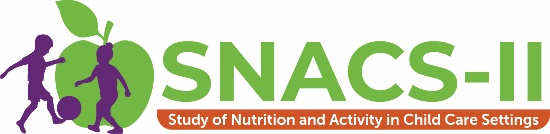 Le llamaremos para su primera entrevista el [INTERVIEW DAY OF WEEK AND DATE]. Por favor espere una llamada del número de teléfono 301-[XXX-XXXX] – este es el número que verá en su identificador de llamadas cuando llamemos. Completar la entrevista tomará no más de 45 minutos. Durante la entrevista, le haremos preguntas específicas sobre los tipos y cantidades de comidas que [CHILD NAME] consumió el [OBSERVATION DAY OF WEEK AND DATE], que es el día antes de su primera entrevista.Adjuntamos el Diario de alimentos del niño y el Folleto de Modelo de Alimentos para ayudarle a reportar las comidas y bebidas de su hijo(a) durante cada entrevista.Use el Diario de alimentos del niño para anotar el tipo y la cantidad de comida y bebida que su hijo(a) consume el día anterior a cada entrevista. Para la primera entrevista, esto significa que debe usar el Diario de alimentos del niño el [OBSERVATION DAY OF WEEK AND DATE].[IF CHILD ≥ 6 YEARS OLD: Tal vez le gustaría que [CHILDNAME] participara en la primera parte de la entrevista, cuando preguntamos sobre las comidas y bebidas que [CHILD NAME] consumió el [OBSERVATION DAY OF WEEK AND DATE]. Si [CHILD NAME] no estará disponible durante la entrevista, por favor complete el Diario de alimentos del niño con [CHILD NAME], para que pueda darnos la información cuando llamemos. Completar el Diario de alimentos del niño con anticipación ayudará a que la entrevista sea un poco más fácil para usted.Durante la entrevista, es posible que le pidamos que use el Folleto de Modelo de Alimentos para ayudar a reportar la cantidad de comidas y bebidas que consumió [CHILDNAME]. Nuestro entrevistador le ayudará a usar el folleto durante la entrevista.Cuando llamemos, sírvase tener frente a usted su Diario de alimentos del niño y el Folleto de Modelo de Alimentos. Al final de la primera entrevista, vamos a programar una hora para la segunda entrevista. Le enviaremos una tarjeta de regalo de $20 después de que complete la primera entrevista, y una tarjeta de regalo de $30 después de que complete la segunda entrevista.  [Le enviaremos otra tarjeta de regalo de $30 después de que complete la tercera entrevista.]Si tiene alguna pregunta, por favor comuníquese con su Punto de contacto en el sitio, «POC_Name», en «POC _Email» o por teléfono o mensaje de texto al «POC_Phone».¡Tendremos mucho gusto en hablar con usted pronto!Atentamente,El equipo de estudio SNACS-II